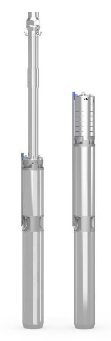 Descriptif pompes submersiblesWilo-Actun OPTI –MS et Wilo-Actun OPTI -QS                                              